One Oldham Fund  - Children and Young People Grant Application (up to £1,000)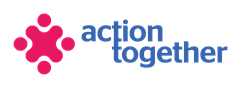 Section One: Your OrganisationSection Two: Your projectSection Three: Supporting DocumentsPlease provide a copy of any of the following documents that you have. If they are not easily available they can be sent after your application. Dependant on the nature of your set up or activities we may need to help you to get these in place if you don’t already have them. We will need to see copies of these documents before funding can be released. Section Four: Grant Declaration I certify that the information contained in this application is correct. I understand that if in any way the information is not correct, the application may be disqualified, or any grant awarded may be repayable on request.If the information changes in any way I will inform Action Together as soon as possible.Please send this application and any supporting documents to funding@actiontogether.org.ukName of Organisation:Company House/Charity Reg. number (if you have one):Address of Organisation:	Website / social media details:Contact Details:Main Contact	Second ContactName:Position in group:Telephone Number:Mobile Number:Email address:Yes NoAre you locally rooted or actively working in the Oldham Borough with beneficiaries from the area?Please tick the area (s) that will benefit  Oldham Central St Marys, Alexandra and Coldhurst  Chadderton, Werneth  Royton, Shaw & Crompton  Saddleworth, Lees, St James, Waterhead  Failsworth, Hollinwood, Medlock Vale and Fitton HillAre you a member of Action Together? (if not, you will need to become a member to access this grant.  We can help you with this.)Do you have a governing document?Do you have a bank account in the organisation’s name with at least two unrelated signatories?Are you a non-profit organisation where all surplus is re-invested back into the community?Does your project involve working with vulnerable adults & children?Does your project comply with government guidance on helping safely during Covid-19? (Please see the information referred to in our guidance notes)Which of the following outcomes for children, young people and families does your project aim to improve? (please tick up to two)Which of the following outcomes for children, young people and families does your project aim to improve? (please tick up to two)Which of the following outcomes for children, young people and families does your project aim to improve? (please tick up to two)Which of the following outcomes for children, young people and families does your project aim to improve? (please tick up to two)Mental and physical healthMental and physical healthMental and physical healthSecure HousingSecure HousingSecure HousingFinancial stabilityFinancial stabilityFinancial stabilityPromoting recovery and reducing harm from substance abusePromoting recovery and reducing harm from substance abusePromoting recovery and reducing harm from substance abuseFamily relationshipsFamily relationshipsFamily relationshipsChildren safe from abuse and exploitationChildren safe from abuse and exploitationChildren safe from abuse and exploitationCrime prevention and tackling crimeCrime prevention and tackling crimeCrime prevention and tackling crimeSafe from domestic abuseSafe from domestic abuseSafe from domestic abuseGetting a good educationGetting a good educationGetting a good educationGood early years developmentGood early years developmentGood early years developmentWhat is the name of your project?What is your idea / what will you do with the grant?  We would like to know how your project will help local people and how it fits in with the priorities that you have ticked. Please also tell us how you will deliver the project (where, what methods would you use, who will be involved).                                                                                                                                           You may also send us a short video or some pictures to support your application. If you wish to send a video please contact funding@actiontogether.org.uk as it is not possible to send this by e mail.What is your idea / what will you do with the grant?  We would like to know how your project will help local people and how it fits in with the priorities that you have ticked. Please also tell us how you will deliver the project (where, what methods would you use, who will be involved).                                                                                                                                           You may also send us a short video or some pictures to support your application. If you wish to send a video please contact funding@actiontogether.org.uk as it is not possible to send this by e mail.What is your idea / what will you do with the grant?  We would like to know how your project will help local people and how it fits in with the priorities that you have ticked. Please also tell us how you will deliver the project (where, what methods would you use, who will be involved).                                                                                                                                           You may also send us a short video or some pictures to support your application. If you wish to send a video please contact funding@actiontogether.org.uk as it is not possible to send this by e mail.What is your idea / what will you do with the grant?  We would like to know how your project will help local people and how it fits in with the priorities that you have ticked. Please also tell us how you will deliver the project (where, what methods would you use, who will be involved).                                                                                                                                           You may also send us a short video or some pictures to support your application. If you wish to send a video please contact funding@actiontogether.org.uk as it is not possible to send this by e mail.How many people will directly benefit from the project?How many people will directly benefit from the project?When will your project take place? Please include an approximate start and end dateWhen will your project take place? Please include an approximate start and end datePlease provide a breakdown of how you will spend the grantPlease provide a breakdown of how you will spend the grantPlease provide a breakdown of how you will spend the grantItemBreakdown (how have you worked out your costings?)Amount RequestedTotal amount requested?Total amount requested?£Required supporting information  A copy of your governing document  Details of a bank account in organisation’s name with at least two unrelated signatories (we will require a copy of a bank statement)  Insurance details (if applicable) (public liability and employers’ liability)  Safeguarding policy Main contact for this project:Role within organisation:Enter name to confirm agreement (instead of a signature)Date:Other senior contact for the organisation Role within organisation:Enter name to confirm agreement (instead of a signature)Date: